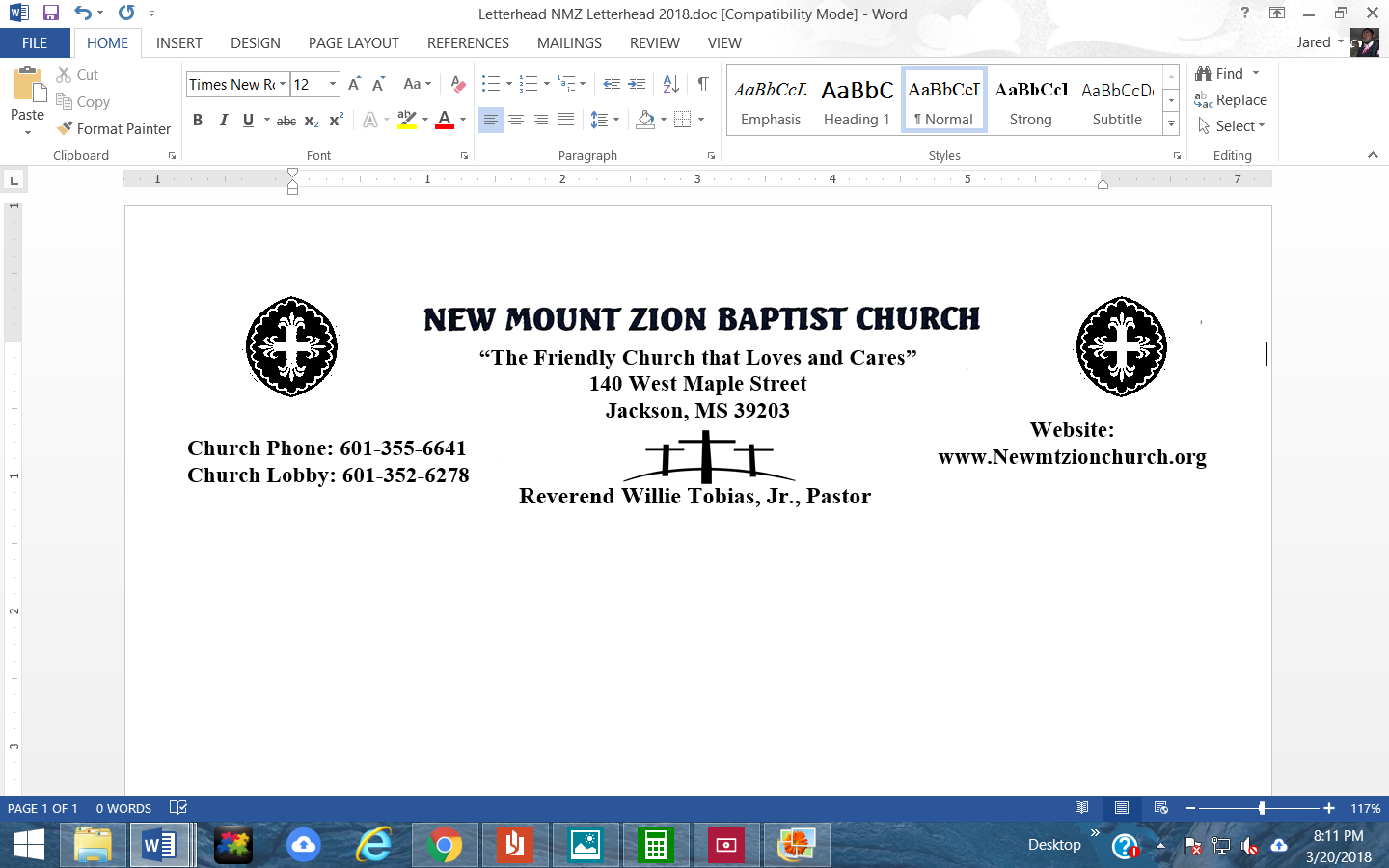 “What on Earth Am I Here For”Understanding Your S.H.A.P.E.Bible Class: January 20, 2020Point to Ponder: GOD intentionally allows you to go through painful experiences to equip you for ministry to others.  (2 Corinthians 1:4).  If you really desire to be used by GOD, you must understand a powerful truth:  The very experiences that you have resented or regretted most in life- the  ones you’ve wanted to hide and forget- are the experiences GOD wants to use to help others.  They are your ministry!
    How have your personal experiences equipped you to do ministry? Based on 2nd Corinthians 1:4, why does God allow painful experiences? ExplainWhy is it dangerous to compare your ministry or service to others?     Explain 1st Corinthian 10:31 & Deuteronomy 8:18.Share some of your most painful experiences.  How have you tried to compare yourself or ministry to others?What causes one to lose his/her joy for doing or being involved in ministry?How would you define a “half-developed” gift? 